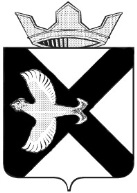 Боровская  поселковая  ДумаР Е Ш Е Н И Е________   2014 г.							                    № ___п.БоровскийТюменского муниципального районаВ соответствии Федеральным законом от 29.11.2014 № 383-ФЗ «О внесении изменений в Бюджетный кодекс Российской Федерации», положением «О бюджетном процессе в муниципальном образовании поселок Боровский», на основании ст.35 Федерального Закона 131-ФЗ «Об общих принципах организации местного самоуправления в Российской Федерации»,  Боровская   поселковая Дума Р Е Ш И Л А:Внести изменения в решение Боровской поселковой Думы от 26.11.2014 №547 «О бюджете муниципального образования поселок Боровский на 2015 год и на плановый период 2016 и 2017 годов»: Исключить из решения пункт 1 статьи 4 решения. Изменить нумерацию пунктов 2,3 статьи 4 решения соответственно  на пункты 1,2 статьи 4  решения. Изменить нумерацию приложений  по тексту решения и в приложениях к решению 8, 9, 10, 11, 12, 13, 14, 15, 16, 17, 18, 19, 20 соответственно на  приложения 7, 8, 9,10, 11, 12, 13, 14, 15, 16, 17, 18, 19 решения. Приложения к решению  Боровской поселковой Думы от 26.11.2014 №547 «О бюджете муниципального образования поселок Боровский на 2015 год и на плановый период 2016 и 2017 годов» изложить в новой редакции:Приложение 3 согласно Приложению 1 к настоящему решению;Приложение 4 согласно Приложению 2 к настоящему решению;Приложение 5 согласно Приложению 3 к настоящему решению;Приложение 6 согласно Приложению 4 к настоящему решению;Приложение 7 согласно Приложению 5 к настоящему решению.Опубликовать настоящее решение на официальном сайте муниципального образования поселок Боровский.Действие настоящего решения распространяется на правоотношения, возникшие с 1 января 2015 года.Контроль за выполнением настоящего решения возложить на планово-бюджетную  комиссию Боровской поселковой Думы.Председатель Думы                                                                         С.В.ЛейсНормативыотчислений от федеральных налогов и неналоговых доходов в бюджет муниципального образования поселок  Боровский  на 2015 год и на плановый период 2016 и 2017 годов(в процентах)Приложение 2к решению Боровской поселковой Думыот 29.12.2014 №582Безвозмездные поступления в бюджет муниципального образования поселок   Боровский на 2015 год и на плановый период 2016 и 2017 годов(тыс. руб.)Приложение 5к решению Боровской поселковой Думыот 29.12.2014 №582Перечень главных администраторов доходов бюджета муниципального образования поселок Боровский – органов местного самоуправления муниципального образования   поселок Боровский на 2015 год и на плановый период 2016 и 2017 годовКод бюджетной     
классификацииНаименование доходовНорматив отчислений 000 1 09 00000 00 0000 000ЗАДОЛЖЕННОСТЬ И ПЕРЕРАСЧЕТЫ ПО ОТМЕНЕННЫМ НАЛОГАМ, СБОРАМ И ИНЫМ ОБЯЗАТЕЛЬНЫМ ПЛАТЕЖАМ000 1 09 04053 10 0000 110Земельный налог (по обязательствам, возникшим до 1 января 2006 года), мобилизуемый на территориях сельских поселений.100000 1 11 00000 00 0000 120ДОХОДЫ ОТ ИСПОЛЬЗОВАНИЯ ИМУЩЕСТВА, НАХОДЯЩЕГОСЯ В ГОСУДАРСТВЕННОЙ И МУНИЦИПАЛЬНОЙ СОБСТВЕННОСТИ000 1 11 07015 10 0000 120Доходы от перечисления части прибыли, остающейся после уплаты налогов и иных обязательных платежей муниципальных унитарных предприятий, созданных сельскими поселениями100000 1 13 00000 00 0000 000ДОХОДЫ ОТ ОКАЗАНИЯ ПЛАТНЫХ УСЛУГ (РАБОТ) И КОМПЕНСАЦИИ ЗАТРАТ ГОСУДАРСТВА000 1 13 02995 10 0000 130Прочие доходы от компенсации затрат бюджетов  сельских поселений100000 1 13 02065 10 0000 130Доходы, поступающие в порядке возмещения расходов, понесенных в связи с эксплуатацией имущества сельских поселений 100000 1 16 00000 00 0000 000ШТРАФЫ, САНКЦИИ, ВОЗМЕЩЕНИЕ УЩЕРБА000 1 16 23051 10 0000 140Доходы от возмещения ущерба при возникновении страховых случаев по обязательному страхованию гражданской ответственности, когда выгодоприобретателями выступают получатели средств бюджетов сельских поселений100000 1 16 23052 10 0000 140Доходы от возмещения ущерба при возникновении иных страховых случаев, когда выгодоприобретателями выступают получатели средств бюджетов сельских поселений100000 1 16 33050 10 0000 140Денежные взыскания (штрафы) за нарушение законодательства Российской Федерации о контрактной системе в сфере закупок  товаров,  работ и  услуг для обеспечения государственных и муниципальных нужд сельских поселений100000 1 16 90050 10 0000 140Прочие поступления от денежных взысканий (штрафов) и иных сумм в возмещение ущерба, зачисляемые в бюджеты сельских поселений100000 1 17 00000 00 0000 000ПРОЧИЕ НЕНАЛОГОВЫЕ ДОХОДЫ000 1 17 01050 10 0000 180Невыясненные поступления, зачисляемые в бюджеты сельских поселений100000 1 17 02020 10 0000 180Возмещение потерь сельскохозяйственного производства,  связанных с изъятием сельскохозяйственных  угодий, расположенных на территориях сельских поселений (по обязательствам, возникшим до 1 января 2008 года)100000 1 17 05050 10 0000 180Прочие неналоговые доходы бюджетов сельских поселений100Наименование поступленийКод бюджетной классификации 2015 год Плановый периодПлановый периодНаименование поступленийКод бюджетной классификации 2015 год 2016 год 2017 год БЕЗВОЗМЕЗДНЫЕ ПОСТУПЛЕНИЯ000 2 00 00000 00 0000 00018504,819166,823278,7БЕЗВОЗМЕЗДНЫЕ ПОСТУПЛЕНИЯ ОТ ДРУГИХ БЮДЖЕТОВ БЮДЖЕТНОЙ СИСТЕМЫ РОССИЙСКОЙ ФЕДЕРАЦИИ000 2 02 00000 00 0000 00018504,819166,823278,7Дотации бюджетам субъектов Российской Федерации и муниципальных образований000 2 02 01000 00 0000 151395395395Дотации бюджетам поселений на выравнивание бюджетной обеспеченности000 2 02 01001 10 0000 151395395395Субвенции бюджетам субъектов Российской Федерации и муниципальных образований000 2 02 03000 00 0000 151188718981955Субвенции бюджетам поселений на осуществление первичного воинского учета на территориях, где отсутствуют военные комиссариаты000 2 02 03015 10 0000 151188718981955Иные межбюджетные трансферты000 2 02 04000 00 0000 15116222,816873,820928,7Прочие межбюджетные трансферты, передаваемые бюджетам поселений000 2 02 04999 10 0000 15116222,816873,820928,7                                                                                           Приложение 3к решению Боровской поселковой Думыот 29.12.2014 №582ДОХОДЫ БЮДЖЕТА муниципального образования поселок Боровский   по группам, подгруппам и статьям бюджетной классификации доходов на 2015 годНаименование доходаКод бюджетной классификацииСумма, тыс. руб.НАЛОГОВЫЕ И НЕНАЛОГОВЫЕ ДОХОДЫ000 1 00 00000 00 0000 00042477,7НАЛОГИ НА ПРИБЫЛЬ, ДОХОДЫ000 1 01 00000 00 0000 0003480,7Налог на доходы физических лиц000 1 01 02000 01 0000 1103480,7НАЛОГИ НА СОВОКУПНЫЙ ДОХОД000 1 05 00000 00 0000 0001Единый сельскохозяйственный налог000 1 05 03000 01 0000 1101НАЛОГИ НА ИМУЩЕСТВО000 1 06 00000 00 0000 00034471Налог на имущество физических лиц000 1 06 01000 00 0000 1101042Земельный налог000 1 06 06000 00 0000 11033429ДОХОДЫ ОТ ИСПОЛЬЗОВАНИЯ ИМУЩЕСТВА, НАХОДЯЩЕГОСЯ В ГОСУДАРСТВЕННОЙ И МУНИЦИПАЛЬНОЙ СОБСТВЕННОСТИ000 1 11 00000 00 0000 0002200Доходы, получаемые в виде арендной либо иной платы за передачу в возмездное пользование государственного и муниципального имущества (за исключением имущества бюджетных и автономных учреждений, а также имущества государственных и муниципальных унитарных предприятий, в том числе казенных)000 1 11 05000 00 0000 1202200ДОХОДЫ ОТ ОКАЗАНИЯ ПЛАТНЫХ УСЛУГ И КОМПЕНСАЦИИ ЗАТРАТ ГОСУДАРСТВА000 1 13 00000 00 0000 000110Доходы от компенсации затрат государства000 1 13 02000 00 0000 130110ДОХОДЫ ОТ ПРОДАЖИ МАТЕРИАЛЬНЫХ И НЕМАТЕРИАЛЬНЫХ АКТИВОВ000 1 14 00000 00 0000 0002215Доходы от реализации имущества, находящегося в государственной и муниципальной собственности (за исключением имущества бюджетных и автономных учреждений, а также имущества государственных и муниципальных унитарных предприятий, в том числе казенных)000 1 14 02000 00 0000 0001696Доходы от продажи земельных участков, находящихся в государственной и муниципальной собственности (за исключением земельных участков бюджетных и автономных учреждений)000 1 14 06000 00 0000 430519ИТОГО ДОХОДОВ000 8 50 00000 00 0000 00042477,7Приложение 4к решению Боровской поселковой Думыот 29.12.2014 №582Приложение 4к решению Боровской поселковой Думыот 29.12.2014 №582Приложение 4к решению Боровской поселковой Думыот 29.12.2014 №582Приложение 4к решению Боровской поселковой Думыот 29.12.2014 №582ДОХОДЫ БЮДЖЕТА муниципального образования поселок Боровский по группам, подгруппам и   статьям бюджетной классификации доходов на плановый период  2016 и 2017 годовДОХОДЫ БЮДЖЕТА муниципального образования поселок Боровский по группам, подгруппам и   статьям бюджетной классификации доходов на плановый период  2016 и 2017 годовДОХОДЫ БЮДЖЕТА муниципального образования поселок Боровский по группам, подгруппам и   статьям бюджетной классификации доходов на плановый период  2016 и 2017 годовДОХОДЫ БЮДЖЕТА муниципального образования поселок Боровский по группам, подгруппам и   статьям бюджетной классификации доходов на плановый период  2016 и 2017 годовДОХОДЫ БЮДЖЕТА муниципального образования поселок Боровский по группам, подгруппам и   статьям бюджетной классификации доходов на плановый период  2016 и 2017 годовтыс.руб.Наименование доходаКод бюджетной классификацииПлановый периодПлановый периодНаименование доходаКод бюджетной классификации20162017НАЛОГОВЫЕ И НЕНАЛОГОВЫЕ ДОХОДЫ000 1 00 00000 00 0000 00043666,744963НАЛОГИ НА ПРИБЫЛЬ, ДОХОДЫ000 1 01 00000 00 0000 00036203837Налог на доходы физических лиц000 1 01 02000 01 0000 11036203837НАЛОГИ НА СОВОКУПНЫЙ ДОХОД000 1 05 00000 00 0000 0001Единый сельскохозяйственный налог000 1 05 03000 01 0000 1101НАЛОГИ НА ИМУЩЕСТВО000 1 06 00000 00 0000 00035522,736605Налог на имущество физических лиц000 1 06 01000 00 0000 11010901140Земельный налог000 1 06 06000 00 0000 11034432,735465ДОХОДЫ ОТ ИСПОЛЬЗОВАНИЯ ИМУЩЕСТВА, НАХОДЯЩЕГОСЯ В ГОСУДАРСТВЕННОЙ И МУНИЦИПАЛЬНОЙ СОБСТВЕННОСТИ000 1 11 00000 00 0000 00022504486Доходы, получаемые в виде арендной либо иной платы за передачу в возмездное пользование государственного и муниципального имущества (за исключением имущества бюджетных и автономных учреждений, а также имущества государственных и муниципальных унитарных предприятий, в том числе казенных)000 1 11 05000 00 0000 12022502300ДОХОДЫ ОТ ОКАЗАНИЯ ПЛАТНЫХ УСЛУГ И КОМПЕНСАЦИИ ЗАТРАТ ГОСУДАРСТВА000 1 13 00000 00 0000 000115120Доходы от компенсации затрат государства000 1 13 02000 00 0000 130115120ДОХОДЫ ОТ ПРОДАЖИ МАТЕРИАЛЬНЫХ И НЕМАТЕРИАЛЬНЫХ АКТИВОВ000 1 14 00000 00 0000 00021582401Доходы от реализации имущества, находящегося в государственной и муниципальной собственности (за исключением имущества бюджетных и автономных учреждений, а также имущества государственных и муниципальных унитарных предприятий, в том числе казенных)000 1 14 02000 00 0000 00016521609Доходы от продажи земельных участков, находящихся в государственной и муниципальной собственности (за исключением земельных участков бюджетных и автономных учреждений)000 1 14 06000 00 0000 430506492ИТОГО ДОХОДОВ000 8 50 00000 00 0000 00043666,744963Код бюджетной классификацииНаименование главного администратора Наименование главного администратора Администрация муниципального образования поселок Боровский   Администрация муниципального образования поселок Боровский   Администрация муниципального образования поселок Боровский   066 1 08 04020 01 1000 110066 1 08 04020 01 1000 110Государственная пошлина за совершение нотариальных действий должностными лицами органов местного самоуправления, уполномоченными в соответствии с законодательными актами Российской Федерации на совершение нотариальных действий066 1 08 07175 01 0000 110066 1 08 07175 01 0000 110Государственная пошлина за выдачу  органом местного самоуправления поселения специального разрешения на движение по автомобильным дорогам транспортных средств, осуществляющих перевозки опасных, тяжеловесных и (или) крупногабаритных грузов, зачисляемая в бюджеты поселений066 1 11 05025 01 0000 120066 1 11 05025 01 0000 120Доходы, получаемые в виде арендной платы, а также средства от продажи права на заключение договоров аренды за земли, находящиеся в собственности поселений (за исключением земельных участков муниципальных бюджетных и автономных учреждений066 1 11 05075 10 0000 120066 1 11 05075 10 0000 120Доходы от сдачи в аренду имущества, составляющего казну сельских поселений (за исключением земельных участков)066 1 11 07015 10 0000 120066 1 11 07015 10 0000 120Доходы от перечисления части прибыли, остающейся после уплаты налогов и иных обязательных платежей муниципальных унитарных предприятий, созданных сельскими поселениями0661 11 09035 10 0000 1200661 11 09035 10 0000 120Доходы от эксплуатации и использования имущества автомобильных дорог, находящихся в собственности  сельских поселений066 1 11 09045 10 0000 120066 1 11 09045 10 0000 120Прочие поступления от использования имущества, находящегося в собственности сельских поселений (за исключением имущества муниципальных бюджетных и автономных учреждений, а также имущества муниципальных унитарных предприятий, в том числе казенных)066 1 12 05050 10 0000 120066 1 12 05050 10 0000 120Плата за пользование водными объектами, находящимися в собственности сельских поселений066 1 14 02053 10 0000 410066 1 14 02053 10 0000 410Доходы от реализации иного имущества, находящегося в собственности сельских поселений (за исключением имущества муниципальных бюджетных и автономных учреждений, а также имущества муниципальных унитарных предприятий, в том числе казенных), в части реализации основных средств по указанному имуществу066 1 14 02053 10 0000 440066 1 14 02053 10 0000 440Доходы от реализации иного имущества, находящегося в собственности сельских поселений (за исключением имущества муниципальных бюджетных и автономных учреждений, а также имущества муниципальных унитарных предприятий, в том числе казенных), в части реализации материальных запасов по указанному имуществу066 1 14 03050 10 0000 410066 1 14 03050 10 0000 410Средства от распоряжения и реализации конфискованного и иного имущества, обращенного в доходы сельских поселений (в части реализации основных средств по указанному имуществу)066 1 14 03050 10 0000 440066 1 14 03050 10 0000 440Средства от распоряжения и реализации конфискованного и иного имущества, обращенного в доходы сельских поселений (в части реализации материальных запасов по указанному имуществу)066 1 16 18050 10 0000 140066 1 16 18050 10 0000 140Денежные взыскания (штрафы) за нарушение бюджетного законодательства (в части  бюджетов сельских поселений)0661 16 21050 10 0000 1400661 16 21050 10 0000 140Денежные взыскания (штрафы) и иные суммы, взыскиваемые с лиц, виновных в совершении преступлений, и в возмещение ущерба имуществу, зачисляемые в бюджеты сельских поселений066 1 16 25085 10 0000 140066 1 16 25085 10 0000 140Денежные взыскания (штрафы) за нарушение водного законодательства, установленное на водных объектах, находящихся в собственности сельских поселений066 1 16 33050 10 0000 140066 1 16 33050 10 0000 140Денежные взыскания (штрафы) за нарушение законодательства Российской Федерации о контрактной системе в сфере закупок  товаров,  работ и  услуг для обеспечения государственных и муниципальных нужд сельских поселений066 1 16 90050 10 0000 140066 1 16 90050 10 0000 140Прочие поступления от денежных взысканий (штрафов) и иных сумм в возмещение ущерба, зачисляемые в бюджеты сельских поселений066 1 17 01050 10 0000 180066 1 17 01050 10 0000 180Невыясненные поступления, зачисляемые в бюджеты сельских поселений066 1 17 02020 10 0000 180066 1 17 02020 10 0000 180Возмещение потерь сельскохозяйственного производства, связанных с изъятием сельскохозяйственных угодий, расположенных на  территориях сельских поселений (по обязательствам, возникшим до 1 января 2008 года)066 1 17 05050 10 0000 180066 1 17 05050 10 0000 180Прочие неналоговые доходы бюджетов сельских поселений066 2 02 01001 10 0000 151066 2 02 01001 10 0000 151Дотации бюджетам сельских поселений на выравнивание бюджетной обеспеченности066 2 02 03015 10 0000 151066 2 02 03015 10 0000 151Субвенции бюджетам сельских поселений на осуществление первичного воинского учета на территориях, где отсутствуют военные комиссариаты066 2 02 04999 10 0000 151066 2 02 04999 10 0000 151Прочие межбюджетные трансферты, передаваемые бюджетам сельских поселений066 2 08 05000 10 0000 180066 2 08 05000 10 0000 180Перечисления из бюджетов сельских поселений (в бюджеты поселений) для осуществления возврата (зачета) излишне уплаченных или излишне взысканных сумм налогов, сборов и иных платежей, а также сумм процентов за несвоевременное осуществление такого возврата и процентов, начисленных на излишне взысканные суммы066 2 18 05010 10 0000 151066 2 18 05010 10 0000 151Доходы бюджетов сельских поселений от возврата остатков субсидий, субвенций и иных межбюджетных трансфертов, имеющих целевое назначение, прошлых лет из бюджетов муниципальных районов066 2 18 05020 10 0000 180066 2 18 05020 10 0000 180Доходы бюджетов сельских поселений от возврата автономными учреждениями остатков субсидий прошлых лет066 2 18 05030 10 0000 180066 2 18 05030 10 0000 180Доходы бюджетов сельских поселений от возврата иными организациями остатков субсидий прошлых лет066 2 19 05000 10 0000 151066 2 19 05000 10 0000 151Возврат остатков субсидий, субвенций и иных межбюджетных трансфертов, имеющих целевое назначение, прошлых лет из бюджетов сельских поселений